1.- Crear oraciones usando las siguientes frases para expresar opinión.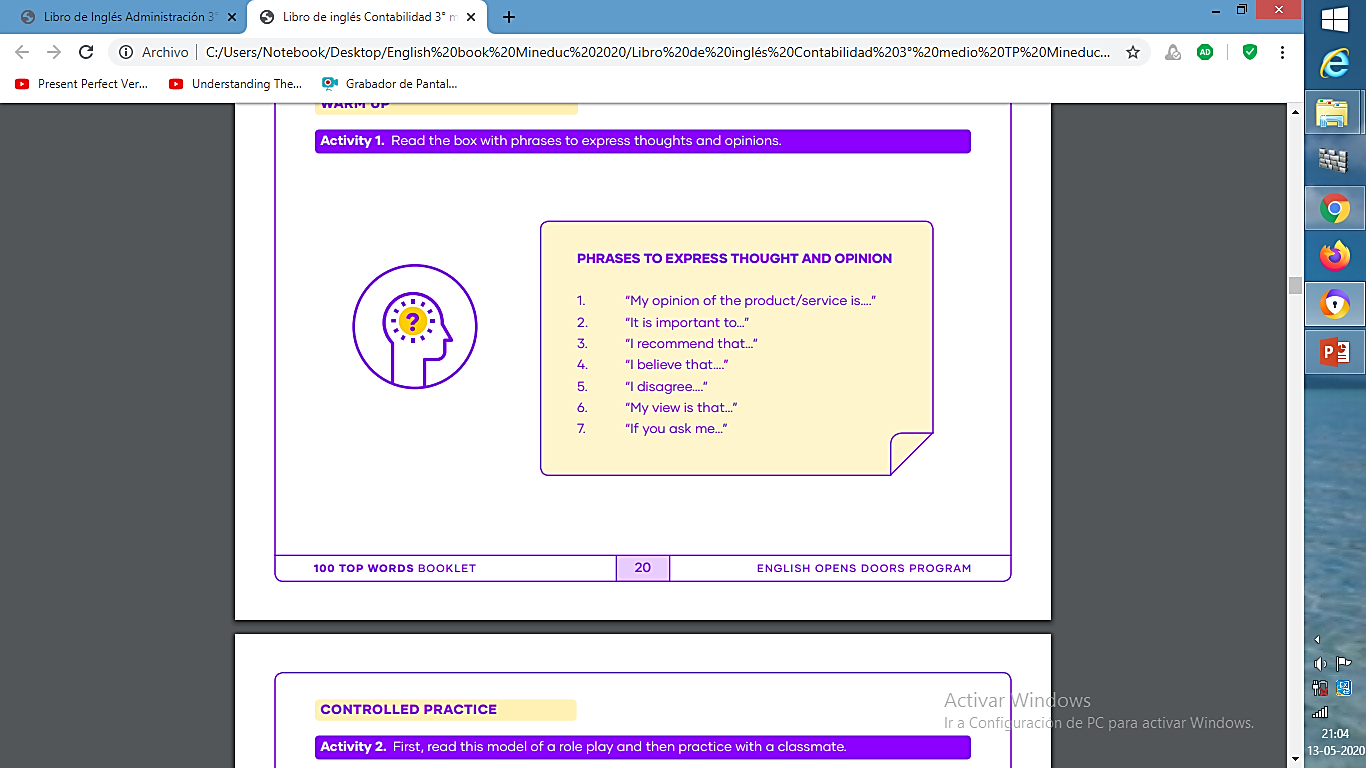 1.- ______________________________________________________________________2.- ______________________________________________________________________3.- ______________________________________________________________________4.- ______________________________________________________________________5.- ______________________________________________________________________6.- ______________________________________________________________________7.- ______________________________________________________________________"El buen humor es un tónico para la mente y el cuerpo y  es el mejor antídoto para la ansiedad y la depresión,  así que rían y no decaigan”.Asignatura: EnglishN° De La Guía: 4Título de la Guía: “EMPLOYMENT VOCABULARY”Título de la Guía: “EMPLOYMENT VOCABULARY”Objetivo de Aprendizaje (OA):   OA3 Utilizar su conocimiento del inglés en la comprensión y producción de textos escritos breves y claros,  con el fin de construir una postura en contextos relacionados con sus intereses e inquietudes. Objetivo de Aprendizaje (OA):   OA3 Utilizar su conocimiento del inglés en la comprensión y producción de textos escritos breves y claros,  con el fin de construir una postura en contextos relacionados con sus intereses e inquietudes. Nombre Docente: María Teresa Sanhueza C.Nombre Docente: María Teresa Sanhueza C.Nombre Estudiante:Curso: 3° Medio F  T.P.¿Dudas? ¿Consultas? Me pueden enviar un e-mail a msanhueza@sanfernandocollege.cl de Lunes a Viernes de 9:00 a 18:oo hrs y yo aclararé sus dudas. Qq@@@@@@qqdfggooooRECUERDE DESARROLLAR ACTIVIDADES EN SU CUADERNO, SI PREFIERE IMPRIMIRLO Y HACERLO EN LA GUÍA TAMBIEN LO PUEDE HACER.